ФЕДЕРАЛЬНОЕ ГОСУДАРСТВЕННОЕ БЮДЖЕТНОЕ ОБРАЗОВАТЕЛЬНОЕ УЧРЕЖДЕНИЕ ВЫСШЕГО ОБРАЗОВАНИЯ «ДАГЕСТАНСКИЙ ГОСУДАРСТВЕННЫЙ МЕДИЦИНСКИЙ УНИВЕРСИТЕТ» МИНИСТЕРСТВА ЗДРАВООХРАНЕНИЯ РОССИЙСКОЙ ФЕДЕРАЦИИКафедра медицинской биологииУТВЕРЖДЕНОна заседании кафедры«27»  августа 2019г.,Протокол №  1    Заведующий кафедрой 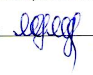 проф. А.М. МагомедовФОНД ОЦЕНОЧНЫХ СРЕДСТВ ПО УЧЕБНОЙ ДИСЦИПЛИНЕ«ПРАКТИКА ПО БОТАНИКА»Специальность (направление) подготовки:  33.05.01 – «Фармация»Квалификация выпускника: провизорМАХАЧКАЛА - 2019ФОС составили:Магомедов А.М., Муртазалиев Р.А.ФОС рассмотрен и принят на заседании  кафедры  «Медицинской биологии»Протокол заседания кафедры №1 от  27 августа 2019 г. Заведующий кафедрой       Магомедов А.М)АКТУАЛЬНО на:2018/2019 учебный год ____________________________________20__ /20__       учебный год_________________________________20__ /20__       учебный год_________________________________КАРТА КОМПЕТЕНЦИЙ ОБУЧАЮЩЕГОСЯ, ФОРМИРУЕМЫЕ В РЕЗУЛЬТАТЕ ОСВОЕНИЯ ДИСЦИПЛИНЫ «ПРАКТИКА ПО БОТАНИКЕ»УРОВЕНЬ УСВОЕНИЯ КОМПЕТЕНЦИЙ ПО ДИСЦИПЛИНЕ «Практика по ботанике»ОЦЕНОЧНЫЕ СРЕДСТВА ДЛЯ ПРОВЕДЕНИЯ ТЕКУЩЕГО КОНТРОЛЯА) знать латинские названия следующих растенийПКО-4Б) Знать характеристику следующих важнейших семейств ПКО-4злаковые (Poaceae); лилейные (Liliaceae); розоцветные (Rosaceae); крестоцветные (Brassicaceae); зонтичные (Apiaceae); губоцветные (Lamiaceae); бобовые (Fabaceae); лютиковые (Ranunculaceae); сложноцветные (Asteraceae); пасленовые (Solanaceae).В) Примерный перечень тем для самостоятельных работПКО-4Анализ водно-болотных растений …. (Самурского леса).Анализ семейства …. (губоцветных) …… (леса, луга…).Видовое разнообразие рода шалфей ……. (в Талгинском ущелье)Гидрофиты.Декоративные деревья и кустарники г. Махачкалы.Естественные плодово-ягодные растения ….(леса).Жизненные формы  …. (лесной, луговой, и т.д.) флоры ….Изучение древесной флоры района …… Исследование дендрофлоры …. (Кайтагского района).  Корневищные растения окрестной  …. (Махачкалы).Краткая характеристика флоры лугов …. (Дербентского района). Ксерофиты.Лекарственные растения … (леса).Леса …. (Табасаранского района).Медоносные растения … (Талгинского ущелья).Мезофиты.Морфологическое описание и практическое значение мать-и-мачехи. Опушение в жизни растений.Особенности засухоустойчивости растений.Пастбищные растения.Подземные видоизменения растений и их значение.Разнообразие типов стеблей по направлению роста. Редкие и исчезающие виды Самурского леса. Реликты и эндемы буковых лесов …. (Табасаранского) района. Систематический анализ флоры ….. (Тарки-Тау)Сорные растения окр. г. Махачкалы.Травянистые растения …. (Самурского леса).Флора разрушенных мест обитания.Г) Сдать оформленный и монтированный гербарийПКО-4Морфологический – 12 гербарных листовСистематический – 15 гербарных листов Д) Сдать полевой дневник:ПКО-4Описанием каждого дня практикиЗаписями о ходе определения 30 видов растенийС характеристикой 10 основных семейств  УтвержденоЗав. кафедрой медицинской биологии (А.М. Магомедов)№Наименование категории компетенции1231Общепрофессиональные компетенцииПКО-4: Способен участвовать в мониторинге качества, эффективности и безопасности лекарственных средств и лекарственного растительного сырья.1Общепрофессиональные компетенцииЗнать: основные биологические закономерности развития растительного мира и элементы морфологии растений; основы систематики прокариот, грибов, растений;  основные положения учения о клетке и растительных тканях; диагностические признаки, используемые при определении  сырья; основные физиологические процессы, происходящие в растительном организме; основы экологии растений, фитоценологии, географии растений.1Общепрофессиональные компетенцииУметь: работать с микроскопом и бинокуляром;  готовить временные препараты; проводить анатомо-морфологическое описание и определение растения по определителям; гербаризировать растения; проводить геоботаническое описание фитоценозов.1Общепрофессиональные компетенцииВладеть: ботаническим понятийным аппаратом; техникой микроскопирования и гистохимического анализа микропрепаратов растительных объектов; навыками постановки предварительного диагноза систематического положения растения; навыками сбора растений и их гербаризации; методами описания фитоценозов и растительности; методами исследования растений с целью диагностики лекарственных растений и их примесей.Компетенции не освоеныПо результатам контрольных мероприятий получен результат менее 50%Не получены ответы по базовым вопросам дисциплиныБазовый уровеньПо результатам контрольных мероприятий получен результат 50-69%Ответы на вопросы и решения поставленных задач недостаточно полные. Логика и последовательность в решении задач имеют нарушения. В ответах отсутствуют выводы.Средний уровеньПо результатам контрольных мероприятий получен результат 70-84%Даются полные ответы на поставленные вопросы. Показано умение выделять причинно-следственные связи. При решении задач допущены незначительные ошибки, исправленные с помощью «наводящих» вопросов преподавателя.Продвинутый уровеньПо результатам контрольных мероприятий получен результат выше 85%Ответы на поставленные вопросы полные, четкие, и развернутые. Решения задач логичны, доказательны и демонстрируют аналитические и творческие способности студента.Контролируемые компетенцииКонтролируемые компетенцииНаименование раздела дисциплинОценочные средстваТекущий контрольТекущий контрольТекущий контрольТекущий контроль1223ПКО-4Вводная беседа. Правила сбора и гербаризации растений. Вводная беседа. Правила сбора и гербаризации растений. Участие в беседе. Составление рабочего плана практики. ПКО-4Изучение местной флоры и растительности. Изучение фитоценозов. Изучение местной флоры и растительности. Изучение фитоценозов. Устный ответ по морфологии и систематике растений, участие в беседе. Заполнение таблиц геоботанических описаний. ПКО-4Работа на базе Горного ботанического сада ДНЦ РАН (Цудахарская и Гунибская экспериментальные базы сада). Работа на базе Горного ботанического сада ДНЦ РАН (Цудахарская и Гунибская экспериментальные базы сада). Устный ответ по морфологии и систематике растений. Участие в беседе по уходу и культивированию лекарственных растений. ПКО-4Лабораторная обработка материала в аудитории. Определение растений Лабораторная обработка материала в аудитории. Определение растений Устный ответ по морфологии и систематике растений, участие в беседе, определение растений по определителю. Заполнение дневников по практике. Формирование гербария.Реферат по выбранной теме.ПКО-4Конференция студентов по итогам учебной практики.Зачетное занятиеКонференция студентов по итогам учебной практики.Зачетное занятиеУстный ответ: латынь, гербарий, реферат, дневник. *АбрикосArmeniaca vulgaris *Айва продолговатаяCydonia oblonga *Акация белая, ложнаяRobinia pseudoacacia АлычаPrunus divaricata Арбуз съедобныйCitrullus edulus *Барбарис обыкновенныйBerberis vulgaris*Белена чернаяHyoscyamus *Береза повислая Betula pendula Бирючина обыкновеннаяLigustrum vulgare *Боярышник одностолбиковыйCrataegus monogyna *Бузина чернаяSambucus nigra Бук восточныйFagus orientalis Вика, горошек мышиныйVicia craca*ВишняCerasus vulgaris ВиноградVitis vinifera Вяз эллиптическийUlmus elliptica Герань леснаяGeranium silvaticum Горох посевной Pisum sativum Граб кавказский Carpinus caucasica *ГранатPunica granatum *Грецкий орех Juglans regia *Гречиха посевная Fagopyrum sagittatum Груша домашняя Pirus communis Держи-деревоPaleurus spina-christi *Дуб черешчатыйQuercus robur *Дурман вонючий Datura stramonium Дурнишник колючий Xanthium spinosum ДыняCucumis melo *Ежевика сизая Rubus caesius Жимолость грузинскаяLonicera iberica *3емляника зеленая Fragaria viridis *Зверобой продырявленныйHypericum perforaturn *Звездчатка средняяStellaria media *Ива козьяSalix caprea * ИнжирFicus carica*Калина обыкновеннаяViburnum opulus * КапустаBrassica oleracea* КартофельSolanum tuberosum * КизилComus mas Клевер ползучий Trifolium repens Клен полевой Acer campestre Ковыль волосатик Stipa capillata Коровяк мохнатый Verbascum phlomoides Костер полевойBromus arvensis *Купена лекарственнаяPolygonatum officinalis*КукурузаZea mats*Ландыш майский  Convallaria majalis *Лабазник шестилепестный Filipendula hexapetalaЛапчатка ползучаяPotentilla reptans*Лещина,ФундукCorylus avellana*Лен обыкновенныйLinum usitatissimum*Липа кавказскаяTilia caucasica*Лопух большой Arctium lappa Лох узколистныйElaeagnus angustifolia*Лук репчатый Allium сера Лютик кавказский Ranunculus caucasica Люцерна посевнаяMedicago sativa*Мак снотворныйPapaver sonmiferum *Малина обыкновеннаяRubus ideus*МиндальAmigdalus communisМожжевельник продолговатый Juniperus oblongaМолочай солнцеглядEuphorbia helioscopia *Морковь посевная Daucus sativaМушмула германскаяMespilus germanica *Мята длиннолистная Menhta longifoliaНивянник обыкновенныйLeucanthemum vulgareОгурец Cucumis sativus *Одуванчик лекарственный Taraxacum officinaleОсинаPopulus tremula *Пастушья сумка Capsella bursa-pastoris*Папоротник мужской Driopteris filix-mas  Паслен черныйSolanum nigrumПервоцвет крупночашечныйPrimula macrocalyx*ПерсикPersica vulgaris*ПетрушкаPetroselinum sativum*Подорожник большой Plantago major*ПодсолнечникHeliantus cultus*Полынь горькаяArtemisia absinthium*Помидор, ТоматLycopersicum aesculentum Пролеска сибирская Scilla sibiricaПросоPanicum miliaceum*Пшеница мягкая Triticum vulgare Пырей ползучийElytrigia repens*Редис, РедькаRhaphanus sativus*Рис посевной Orisa sativa Ромашка розоваяPyrethrum roseum*Свекла, Бурак Beta vulgaris Свинорой пальчатыйCynodon dactylon*Сирень обыкновеннаяSiringa vulgaris*Слива домашняяPrunus domestica  Скумпия кожевеннаяCotinus coggigria *Смородина краснаяRibes vulgaris*Солодка голаяGlycyrrhiza glabra* Сосна лесная Pinus silvestris Табак настоящий Nicotiana tabacum*Тополь черный Populus nigra Тростник южныйPhragmites australis-*Тысячелистник обыкновенный Achillea millifolium * Тыква Cucurbita pepoФасоль Phaseolus vulgaris Фиалка пахучаяViola odorata*Хвощ полевой Equisetum arvense Хлопок травянистыйGossipium herbaceum*Хмель вьющийсяHumulus lupulus*Цикорий обыкновенныйCichorium intybus*Чабрец МаршаллаThymus marschallianus*Чай китайский Thea sinensis ЧерешняCerasus avium*Чеснок посевнойAllium sativum *Череда трехраздельная Bidens tripartita Чина луговаяLathyrus pratensis